О мерах по упорядочению учета животных в личных подсобных хозяйствах населения сельского поселения Бурлинский сельсовет муниципального района Гафурийский район Республики БашкортостанВ соответствии с Кодексом Российской Федерации об административных правонарушениях, Федеральным законом от 06.10.2003 №131-ФЗ «Об общих принципах организации местного самоуправления в Российской Федерации», Федеральным законом от 30.03.1999 №52-ФЗ «О санитарно-эпидемиологическом благополучии населения», Законом Российской Федерации от 14.05.1993 №4979-1 « О ветеринарии», Санитарными правилами СП 3.1.084-96, Ветеринарными правилами ВП 13.3.4.1100-96 «Профилактика и борьба с заразными болезнями, общими для человека и животных», Уставом сельского поселения Бурлинский сельсовет муниципального района Гафурийский район, в целях повышения ответственности владельцев сельскохозяйственных животных за безнадзорной скот, сохранения культурных, зеленых насаждений от порчи и потравы животными, соблюдения санитарно-гигиенических и ветеринарных норм законодательства, создания и внедрения в ближайшее время электронной базы данных животных, Совет сельского поселения Бурлинский сельсовет муниципального района Гафурийский район Республики Башкортостан
            РЕШИЛ:Утвердить Положение о порядке учета, биркования, чипирования индивидуального скота населения в сельском поселении Бурлинский сельсовет муниципального района Гафурийский район Республики Башкортостан (приложение №1)Утвердить Положение о порядке содержания скота граждан сельского  поселения Бурлинский сельсовет муниципального района Гафурийский район Республики Башкортостан (приложение №2).Решение вступает в силу со дня обнародования в официальном сайте сельского поселения и на информационных стендах.Контроль выполнения настоящего решения возложить на постоянную комиссию по развитию предпринимательства, земельным вопросам, благоустройству и экологии .Председатель Совета сельского поселения Бурлинский  сельсовет
муниципального района Гафурийский район                                                          Р.Х.Хисматуллинс.Бурлы,           «14»ноября  . № 127-211з    Приложение №1

                                        к решению Совета сельского поселения                                          Бурлинский  сельсовет муниципального                      района Гафурийский  район                   Республики Башкортостан

                                    от « 14»ноября 2014 года № 127-211 з


Положение

о порядке учета, биркования, чипирования индивидуального скота населения в сельском поселении Бурлинский сельсовет муниципального района Гафурийский район Республики Башкортостан          1.Настоящее Положение разработано в соответствии с Федеральным законом от 06.10.2003 № 131- ФЗ «Об общих принципах организации местного самоуправления в Российской Федерации», Федеральным законом от 30.03.1999 № 52-ФЗ «О санитарно-эпидемиологическом благополучии населения», Законом Российской Федерации от 14.05.1993 № 4979-1 «О ветеринарии», Санитарными правилами СП 3.1.084-96, Ветеринарными правилами ВП 13.3.4.1100-96 «Профилактика и борьба с заразными болезнями, общими для человека и животных».         2.Положением определяются требования по содержанию животных в личных хозяйствах населения с целью недопущения распространения инфекции животных и птиц на территории города и сельских поселений в целях повышения ответственности владельцев сельскохозяйственных животных за безнадзорный скот, сохранения культурных, зеленых насаждений от порчи и потравы животными, соблюдения санитарно-гигиенических и ветеринарных норм законодательства, создания и внедрения в ближайшее время электронной базы данных животных.        3.Биркованием является прикрепление к ушам крупного или мелкого 
рогатого скота металлических или пластмассовых бирок с персональным номером, позволяющим персонифицировать отдельное животное.4.Чипирование - установление чипов на теле животного (лошади, крупного рогатого скота).5. Весенне-осенние прививки и биркование, чипирование животных необходимо начать в период ветеринарных обработок скота. При необходимости возможен вызов ветеринарных специалистов на дом для  проведения   прививок,  биркования, чипирования скота. 6. Биркование проводится в специально оборудованных загонах в населенных пунктах заведующими ветеринарными пунктами, участками, ветлечебницами ГБУ Ветстанция Гафурийского района совместно со специалистами сельского поселения.7. Биркование поголовья скота и чипирование лошадей, крупнорогатого скота проводить с июля 2014 года.8. Биркование скота или чипирование лошадей, крупнорогатого скота населения производить за счет бюджетных средств сельского поселения Бурлинский сельсовет муниципального района Гафурийский район Республики Башкортостан.  9.Запрещается допуск в общий табун не исследованного, не вакцинированного и не обработанного животного. Владельцев животных, уклоняющихся от проведения диагностических исследований, вакцинаций и обработок привлекать к ответственности в соответствии с Федеральным законом от 14.05.1993 № 4979-1 «О ветеринарии». 

10. Для получения ветеринарного свидетельства (справки) при реализации скота на продукцию животноводства (мяса, молока) владелец должен иметь при себе справку о праве собственности с указанием индивидуальных  животных.11. При покупке скота, ранее не проходившего процедуру биркования, чипирования новый владелец обязан произвести его биркование, чипирование  в течение 30 дней с момента приобретения. В случае, если приобретенный скот ранее проходил процедуру, чипирования новый владелец извещает об этом заведующего ветеринарным участком, пункта, лечебницы и представляет ветеринарное свидетельство установленного образца, ставит животное на учет в городском, сельском поселении.

12. В случае повреждения бирки или утери владелец животного обязан произвести повторное биркование, чипирования животного за счет своих средств

13. Должностные лица органов местного самоуправления ответственные за ведение учета сельскохозяйственных животных в похозяйственных книгах, обязаны извещать граждан через средства массовой информации, а также в устном или письменном порядке о времени и местах проведения биркования скота и чипирования лошадей, крупнорогатого скота.

14. Должностные лица и граждане, виновные в нарушении  установленных норм, несут ответственность в соответствии  со ст. ст. 8.26,8.30,8.31,8.39, 9.3, 34.1,34.2 Кодекса об административных правонарушения Российской Федерации и ст. 28 Закона Республики Башкортостан от 04.06.2004 № 84-з «Об административных правонарушениях».          Приложение № 2 
                                             к решению Совета сельского поселения                 Бурлинский сельсовет                                                     муниципального района Гафурийский                                   район Республики Башкортостан 
                                         от «14» ноября 2014 года №  127-211 зПоложение
о порядке содержания скота граждан сельского поселения Бурлинский сельсовет муниципального района Гафурийский район Республики Башкортостан1. Настоящее Положение разработано в целях недопущения распространения инфекции животных и птиц на территории сельского поселения, предотвращения уничтожения, порчи, потравы культурных, садово-огороднических насаждений.  2. В осенне-зимний период граждане обязаны содержать скот в личных   подворьях,   не   допуская  безнадзорного  бродяжничества животных, запрещается выводить скот на водопой  к водозаборным колонкам и общественным колодцам, водоемам рек, озер, расположенным вблизи населенных пунктов сельского поселения. 3. В весенне-летний (пастбищный) период устанавливается следующий порядок содержания скота:-  скотовладелец обязан ежедневно передавать пастуху животное для пастьбы;

-  владелец скота обязан утром сопроводить животных к месту сбора табуна и вечером обратно к своему хозяйству во избежание причинения животными вреда благоустройству населенных пунктов, транспорту и иному имуществу, а так же находящимся на улицах людям; - за сохранность, переданных в табун животных персональную ответственность несут пастухи табуна; -  установить время сбора и выгона скота с 6.00 ч до 7.30 ч. утра только в определенных для этих целей местах; -  время для пригона табуна к населенным пунктам установить с 20.00 ч. до 22.00 ч. Владельцы скота обязаны встретить животное и сопроводить скот в личное подворье;

-организованная пастьба животных на окраине населенных пунктов не должна допускать их бродяжничества по улицам и другим местам.

4. Скот, находящийся на улицах, скверах, площадях, территории населенных пунктов поселений помимо вышеуказанного времени признается безнадзорным бродячим скотом и подлежит загону в специально отведенные места - в карды или помещения.Задержанный и находящийся в специально отведенных охраняемых местах скот содержится до 5-ти суток с момента загона. За этот период администрация сельского поселения Бурлинский сельсовет  обязана известить владельцев, граждан о факте задержания бродячего скота, обнародовать информацию о задержанных животных в местах сбора табунов (сообщать повесткой или телефонограммой, вывешиванием объявлений).

В случае невозможности установления владельца об этом сообщается в орган внутренних дел.  При возврате задержанного животного владелец обязан предъявить следующие документы: а)  справку администрации поселения  о праве собственности  на  животное;         

б) справку из ГБУ Ветстанция Гафурийского района о бирковании или чипировании, состоянии здоровья животного;в)  при возвращении животного с владельцев взыскивается стоимость услуг и расходов, оказанных сельским поселением за содержание животного (кормление, водопой), а стоимость причиненного ущерба подлежит взысканию на основании акта, составленного должностными лицами;

д)  сумма административного штрафа исчисляется согласно КоАП РФ, КоАП РБ и зачисляется на внебюджетный счет администрации сельского поселения Бурлинский сельсовет. 6. При содержании безнадзорного скота свыше 5 суток решение принимается в соответствии с нормами гражданского законодательства Российской Федерации. 7. В случае выявления скотовладельца после убоя животного скотовладелец обязан представить документы, подтверждающие его право на животное. Стоимость животного подлежит возврату скотовладельцу с вычетом стоимости услуг по забою и причиненного ущерба.БАШ?ОРТОСТАН  РЕСПУБЛИКА№Ы;АФУРИ РАЙОНЫ МУНИЦИПАЛЬ РАЙОНЫНЫ*БУРЛЫ АУЫЛ СОВЕТЫАУЫЛ БИЛӘМӘҺЕСОВЕТЫ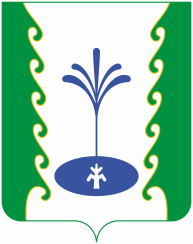 РЕСПУБЛИКА БАШКОРТОСТАНСОВЕТСЕЛЬСКОГО ПОСЕЛЕНИЯ БУРЛИНСКИЙ СЕЛЬСОВЕТМУНИЦИПАЛЬНОГО РАЙОНАГАФУРИЙСКИЙ РАЙОНКАРАРРЕШЕНИЕ